বার্ষিক কর্ম সম্পাদন চুক্তি (Annual Performance Agreement-APA)  উপজেলাঃ নিয়ামতপুর,নওগাঁ                                                                       অর্থ বছর: ২০১৯-২০২০                                                             প্রতিবেদনাধীন মাস:  নভেম্বর/১৯ 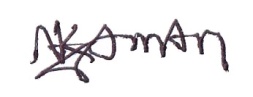                                                                                                                                                                                                                ২৬-১১-২০১৯ খ্রিঃ                                                                                                                                                                                                          (মোঃ কামরুজ্জামান )উপজেলা মৎস্য অফিসার (অঃদাঃ) নিয়ামতপুর,নওগাঁ।              উপজেলার নামবিবরণপ্রদর্শনী খামার স্থাপন (হেঃ)মৎস্য আবাসস্থল উন্নয়ন  (হেঃ)বিল নার্সারি (হেঃ)উন্মুক্ত জলাশয়ে পোনামাছ অবমুক্তকরণ (মেঃ টন)মৎস্যচাষি, মৎস্যজীবী ও উদ্যোক্তাকে পরামর্শ প্রদান ও মৎস্য খামার পরিদর্শন (জন)হ্যাচারী নিবন্ধন ও নবায়ন (টি)মৎস্য খাদ্যমান পরীক্ষা(টি)মৎস্য অভয়াশ্রম প্রতিষ্ঠা ও ব্যবস্থাপনা (টি)মৎস্যসম্পদ উন্নয়নে আইন বাসত্মবায়ন (টি)জলবায়ু সহনশীল মৎস্য চাষ প্রযুক্তি সম্প্রসারণ (টি)বছর ব্যাপী বিশেষ মৎস্য সেবা প্রদান (প্রতি মাসে ১ টি) দিনমৎস্য আভাসস্থল উন্নয়ন ও ব্যবস্থাপনা জড়িত সুফলভোগী (সংখ্যা)মৎস্যচাষী, মৎস্যজীবী ও অন্যান্য সুফলভাগীদের প্রশিক্ষণ প্রদান (জন)রোগ প্রতিকার, প্রতিরোধ ও নিয়ন্ত্রণে পরামর্শ প্রদান (টি)নিয়ামতপুর১২৩৪৫৬৭৮৯১০১১১২১৩১৪নিয়ামতপুরলক্ষ্যমাত্রা০.৭১০০.২৮০.৫১৭০০২০০৯০০৩০৪৫০   ১২নিয়ামতপুরঅর্জন০০০০১২০০০০১০০০     ০     ১নিয়ামতপুরক্রমপুঞ্জিত০০ ০০.৩৭৭০০০১০৫০০০     ৬০৫